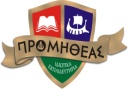 «ΠΡΟΜΗΘΕΑΣ»ΙΔΙΩΤΙΚΑ ΕΚΠΑΙΔΕΥΤΗΡΙΑ ΒΟΛΟΥΗμερομ.: 29-3-2013Σας ενημερώνουμε ότι το Σχολείο μας θα συμμετάσχει στο διαγωνισμό ζωγραφικής και λογοτεχνικού κειμένου, με τίτλο: «Το σκάκι μέσα από τα μάτια των παιδιών», τον οποίο διοργανώνει ο Σκακιστικός Όμιλος ΣΑΧ Θεσσαλονίκης. Στόχος είναι πέρα από την ενθάρρυνση της πνευματικής και πολιτιστικής καλλιέργειας των μικρών σκακιστών, η σύνδεση του σκακιού με την τέχνη, η αποκόλλησή του από το ανταγωνιστικό περιβάλλον και η σύνδεσή του με την ευγενή άμιλλα. Οι μαθητές θα συμμετάσχουν στο διαγωνισμό υπό την επίβλεψη των καθηγητών κ. Ζολώτα (φιλόλογος) και του κ. Λάσκου (εικαστικά). Τα έργα των παιδιών πρέπει να αποσταλούν έως τις 24 Απριλίου 2013 και θα συγκεντρωθούν στα Ιδιωτικά Εκπαιδευτήρια «Προμηθέας».